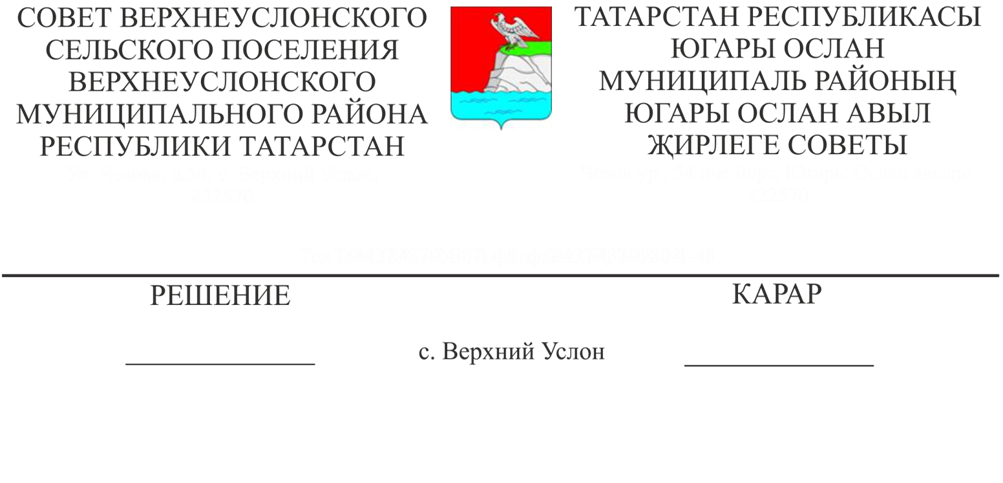 Татарстан Республикасы Югары Ослан муниципаль районының Югары Ослан авыл җирлеге территориясендә төзекләндерү өлкәсендәге муниципаль контроль хакындагы нигезләмәгә үзгәрешләр кертү турында«Россия Федерациясендә җирле үзидарәне оештыруның гомуми принциплары турында» 2003 елның 06 октябрендәге 131-ФЗ номерлы Федераль закон, «Россия Федерациясендә дәүләт контроле (күзәтчелеге) һәм муниципаль контроль турында» 248-ФЗ номерлы Федераль закон, Россия Федерациясе Хөкүмәтенең кайбер актларына үзгәрешләр кертү һәм Россия Федерациясе Хөкүмәтенең аерым нигезләмәсенең үз көчен югалтуын тану, Россия Федерациясе Хөкүмәтенең 2023 елның 10 мартындагы 372 номерлы карары, Татарстан Республикасы Югары Ослан муниципаль районының «Югары Ослан авыл җирлеге» муниципаль берәмлеге уставы нигезендә Югары Ослан муниципаль районы Югары Ослан авыл җирлеге  Советыкарар итте:   1. Югары Ослан муниципаль районы  Югары Ослан авыл җирлеге Советының 2021 елның 26 ноябреннән  № 15-103 карары белән расланган Татарстан Республикасы Югары Ослан муниципаль районы Югары Ослан авыл җирлеге территориясендә төзекләндерү өлкәсендә муниципаль контроль турында Нигезләмәгә түбәндәге үзгәрешләрне кертергә:Нигезләмәнең 3.19 пунктындагы 6 пунктчасын төшереп калдырырга;   2. Татарстан Республикасы Югары Ослан муниципаль районының Югары Ослан авыл җирлеге территориясендә төзекләндерү өлкәсендәге муниципаль контроль турындагы Нигезләмәнең текстын яңа редакциядә расларга (1 нче кушымта).   3. Әлеге карарның үтәлешен тикшереп торуны Югары Ослан авыл җирлегенең социаль-мәдәни мәсьәләләр, хокук тәртибе һәм регламентлар буенча даими комиссиясенә йөкләргә.Совет рәисе,ТР Югары Ослан муниципаль районы Югары Ослан авыл җирлеге  Башлыгы                                            М.Г.ЗиатдиновТатарстан Республикасы Югары Ослан муниципаль районының Югары Ослан авыл җирлеге Советының 2023 елның 26 апреленнән № 30-195 карарына                  1 кушымтаТатарстан Республикасы Югары Ослан муниципаль районының Югары Ослан авыл җирлеге территориясендә төзекләндерү өлкәсендәге муниципаль контроль турындаНигезләмә1. Гомуми нигезләмәләр1.1. Әлеге Нигезләмә Татарстан Республикасы Югары Ослан муниципаль районының Югары Ослан авыл җирлеге территориясендә төзекләндерү өлкәсендә муниципаль контрольне гамәлгә ашыру тәртибен (алга таба - төзекләндерү өлкәсендә контроль) билгели.1.2. Төзекләндерү өлкәсендә контроль предметы булып юридик затларның, шәхси эшмәкәрләрнең, гражданнарның (алга таба – контрольдә тотыла торган затлар) Татарстан Республикасы Югары Ослан муниципаль районы Югары Ослан авыл җирлеген төзекләндерү кагыйдәләрен (алга таба – төзекләндерү кагыйдәләрен), рөхсәт документларындагы таләпләрне, гамәлдәге законнар нигезендә үтәлергә тиешле документлар таләпләрен үтәү тора (алга таба – мәҗбүри таләпләр), шулай ук контроль (күзәтчелек) чаралары нәтиҗәләре буенча кабул ителә торган карарларны үтәлеше тора. 1.3. Төзекләндерү өлкәсендә контроль Югары Ослан авыл җирлегенең Башкарма комитеты (алга таба - Башкарма комитет, җирлек) тарафыннан гамәлгә ашырыла.1.4. Төзекләндерү өлкәсендә контрольне гамәлгә ашырырга вәкаләтле Башкарма комитетның вазыйфаи затлары - Башкарма комитет җитәкчесе, шулай ук Башкарма комитет җитәкчесе урынбасары (алга таба шулай ук - контрольне гамәлгә ашырырга вәкаләтле вазыйфаи затлар). Башкарма комитетның күрсәтелгән вазыйфаи затларының вазыйфаи бурычларына аларның вазыйфаи инструкциясе нигезендә төзекләндерү өлкәсендә контроль вәкаләтләрен гамәлгә ашыру керә.Төзекләндерү өлкәсендә контроль алып барырга вәкаләтле вазыйфаи затлар «Россия Федерациясендә дәүләт контроле (күзәтчелеге) һәм муниципаль контроль турында» гы 31.07.2020 ел, № 248-ФЗ Федераль закон һәм башка федераль законнар нигезендә хокуклы, бурычлы һәм җаваплы.1.5. Төзекләндерү, профилактик чаралар, контроль чаралар оештыру һәм үткәрү өлкәсендә контрольне гамәлгә ашыруга бәйле мөнәсәбәтләргә карата «Россия Федерациясендә дәүләт контроле (күзәтчелеге) һәм муниципаль контроль турында» 2020 елның 31 июлендәге 248-ФЗ номерлы Федераль закон, «Россия Федерациясендә җирле үзидарәне оештыруның гомуми принциплары турында» 2003 елның 6 октябрендәге 131-ФЗ номерлы Федераль закон нигезләмәләре кулланыла.1.6. Башкарма комитет Төзекләндерү кагыйдәләренең түбәндәгеләрне үз эченә алган үтәлешен тикшереп тора:1) янәшәдәге территорияләрне карап тоту буенча мәҗбүри таләпләр;2) элементларны һәм төзекләндерү объектларын тоту буенча мәҗбүри таләпләр, шул исәптән таләпләр: - халыкның азмобиль төркемнәренең мәгариф, сәламәтлек саклау, мәдәният, физик культура һәм спорт объектларына ирекле керүенә комачауламый торган киртәләр урнаштыру, халыкка социаль хезмәт күрсәтү;- торак булмаган биналарның, төзелмәләрнең, корылмаларның фасадларын, биналарның, корылмаларның башка стеналарын, шулай ук төзекләндерүнең һәм җәмәгать урыннарының башка элементларын карап тоту;- инженерлык корылмаларын эксплуатацияләү өчен кирәкле мәгълүматны үз эченә алган махсус тамгалар, язулар эчтәлеге буенча;- Татарстан Республикасы норматив хокукый актларында һәм Төзекләндерү кагыйдәләрендә, муниципаль норматив хокукый актларда билгеләнгән җир эшләрен башкару тәртибенә туры китереп бирелә торган җир эшләрен гамәлгә ашыруга рөхсәт нигезендә җир эшләрен башкару;- биналарга һәм аларга керү юлларына, шулай ук ишегалларына ирекле керүләрне тәэмин итү, җәяүлеләрнең һәм имин җәяүлеләр хәрәкәтенең куркынычсызлыгын тәэмин итү, инвалидларны һәм халыкның башка аз мобильле төркемнәрен дә кертеп, җир эшләрен гамәлгә ашыру чорында;- Төзекләндерү кагыйдәләре чикләнгән газонда яисә башка яшелләндерелгән, яисә рекреация территориясендә транспорт чаралары урнаштыруга юл куймау, шулай ук эксплуатацияләү, хезмәт күрсәтү яисә ремонт вакытында гомуми файдаланудагы транспорт чаралары территорияләрен пычратуга юл куймау, йөкләр ташыганда яисә төзелеш мәйданнарыннан чыкканда (тент яисә яшеренү булмаганга күрә);3) җирлек территориясен кышкы чорда җыештыру буенча мәҗбүри таләпләр, шул исәптән биналарның, корылмаларның түбәләрен кардан, наледидан һәм сосулкалардан чистарту чараларын үткәрүне дә кертеп; 4) карантин, агулы һәм чүп үләннәрен ачыклау, аларга каршы көрәш, аларны локальләштерү, бетерү буенча мәҗбүри таләпләрне кертеп, җәйге чорда җирлек территориясен җыештыру мәҗбүри таләпләре;5) янгынга каршы махсус режим гамәлдә булган чорда янгын куркынычсызлыгының өстәмә таләпләре; 6) гомуми файдаланудагы территорияләрдә җир асты коммуникацияләрен салу, яңадан урнаштыру, ремонтлау һәм карап тоту буенча мәҗбүри таләпләр;7) яшел үсентеләрне утырту, саклау һәм тоту буенча мәҗбүри таләпләр, шул исәптән кисү билеты нигезендә агачларны һәм куакларны бетерү (алу), кисү билеты нигезендә һәм (яки) агачларны һәм куакларны күчереп утырту рөхсәте буенча мәҗбүри таләпләр, әгәр мондый документлар (кисү билеты, күчереп утырту рөхсәте) төзекләндерү кагыйдәләре белән билгеләнгән очракларда бирелергә тиеш;8) каты коммуналь калдыкларны туплау өчен мәҗбүри таләпләр;9) гомуми файдаланудагы территорияләрдә һәм Төзекләндерү кагыйдәләрендә каралган башка территорияләрдә авыл хуҗалыгы хайваннарын һәм кошларын йөртергә ярамау турындагы мәҗбүри таләпләр.Башкарма комитет үз компетенцияләре чикләрендә тикшереп торырга вәкаләтле вазыйфаи затлар тарафыннан бирелгән мәҗбүри таләпләрне бозуларны бетерү турындагы күрсәтмәләрнең үтәлешен тикшереп тора.1.7. Әлеге Нигезләмәдә төзекләндерү элементлары дигәндә декоратив, техник, планлаштыру, конструктив җайланмалар, яшелләндерү элементлары, җиһазларның һәм бизәлешнең төрле төрләре, шул исәптән биналарның, төзелешләрнең, корылмаларның фасадлары, кече архитектура формалары, стационар булмаган корылмалар, территорияне төзекләндерүнең состав өлеше буларак кулланыла торган мәгълүмати щитлар һәм күрсәткечләр аңлашыла.Әлеге Нигезләмәдә төзекләндерү объектлары дигәндә төрле функциональ билгеләнештәге территорияләр аңлашыла, аларда төзекләндерү эшчәнлеге алып барыла, шул исәптән:1) планлаштыру структурасы элементлары (зоналар (массивлар), районнар (шул исәптән торак районнар, микрорайоннар, кварталлар, сәнәгать районнары), гражданнарның коммерциягә карамаган бакчачылык, яшелчәчелек берләшмәләре урнаштыру территорияләре);2) урам-юл челтәре элементлары (аллеялар, бульварлар, магистральләр, тыкрыклар, мәйданнар, юллар, проспектлар,  юл чатлары, төшү, трактлар, тупиклар, урамнар, шоссе);3) ишегалды территорияләре;4) балалар һәм спорт мәйданчыклары;5) хайваннарны йөртү өчен мәйданчыклар;6) парковкалар (парковка урыннары);7) парклар, скверлар, башка яшел зоналар;8) техник һәм санитар-яклау зоналары;Әлеге Нигезләмәдә киртәләүче җайланмалар дигәндә капкалар, калиткалар, шлагбаумнар аңлашыла, шул исәптән автомат рәвештә, һәм декоратив капкалар (коймалар).1.8. Төзекләндерү өлкәсендә контрольне гамәлгә ашырганда хәвеф-хәтәрләрне бәяләү һәм идарә итү системасы кулланылмый.муниципаль контрольнең әлеге төрен гамәлгә ашырганда рискларны бәяләү һәм идарә итү системасы кулланылмый, барлык планнан тыш контроль (күзәтчелек) чаралар прокуратура органнары белән килештерелгәннән соң гына үткәрелергә мөмкин.2. Закон белән саклана торган кыйммәтләргә зыян (зарар) китерү куркынычын профилактикалау2.1. Башкарма комитет төзекләндерү өлкәсендә, шул исәптән профилактик чаралар үткәрү юлы белән, контрольне гамәлгә ашыра.2.2. Профилактик чаралар контрольдә тотыла торган затлар тарафыннан мәҗбүри таләпләрне намуслы үтәүне стимуллаштыру, мәҗбүри таләпләрне бозуга һәм (яисә) закон тарафыннан саклана торган кыйммәтләргә зыян (зарар) китерергә сәләтле шартларны, сәбәпләрне һәм факторларны юкка чыгару максатларында, һәм мәҗбүри таләпләрне контрольдә тотыла торган затларга җиткерү, аларны үтәү ысуллары.2.3. Төзекләндерү өлкәсендә контрольне гамәлгә ашырганда зыян (зарар) китерү куркынычын киметүгә юнәлдерелгән профилактик чаралар үткәрү контроль чараларын үткәрүгә карата өстенлекле санала.2.4. Профилактик чаралар Россия Федерациясе Хөкүмәте тарафыннан билгеләнгән тәртиптә расланган закон белән саклана торган кыйммәтләргә зыян (зарар) китерү куркынычын профилактикалау программасы нигезендә гамәлгә ашырыла, шулай ук зыян китерү куркынычын профилактикалау программасында каралмаган профилактик чаралар да үткәрелергә мөмкин.Профилактик чаралар уздырганда контроль объектларының законда саклана торган законга зыян (зарар) китерү куркынычы яки мондый зыян (зарар) китерү ачыктан-ачык янавы ачыкланган очракта, төзекләндерү өлкәсендә контрольне гамәлгә ашыруга вәкаләтле вазыйфаи зат контроль чараларын үткәрү турында карар кабул итү өчен бу хакта мәгълүматны кичекмәстән башкарма комитет җитәкчесенә җибәрә.2.5. Төзекләндерү өлкәсендә башкарма контроль башкарганда түбәндәге профилактик чаралар төрләре уздырыла ала:1) мәгълүмат җиткерү;2) консультацияләү;2.6. Мәгълүматлаштыру мәҗбүри таләпләрне үтәү мәсьәләләре буенча Башкарма комитет тарафыннан Югары Ослан муниципаль районының рәсми сайтында (җирлек бүлеге) «Интернет»  мәгълүмати-телекоммуникацион челтәрендә (алга таба – районның рәсми сайты) контроль эшчәнлеккә багышланган махсус бүлектә (махсус бүлеккә керү районның рәсми сайтының төп (төп) битеннән башкарылырга тиеш), массакүләм мәгълүмат чараларында, дәүләт мәгълүмат системаларында (алар булганда) һәм башка формаларда контрольдә тотылган затларның шәхси кабинетлары аша гамәлгә ашырылырга тиеш.Башкарма комитет районның рәсми сайтында контроль эшчәнлеккә багышланган махсус бүлектә «Россия Федерациясендә дәүләт контроле (күзәтчелеге) һәм муниципаль контроль турында» 2020 елның 31 июлендәге 248-ФЗ номерлы Федераль законның 46 статьясындагы 3 өлешендә каралган белешмәләрне урнаштырырга һәм аны актуаль хәлдә тотарга тиеш.Башкарма комитет шулай ук халыкка контроль объектларына куела торган мәҗбүри таләпләр турында гражданнарның җыелышларында һәм конференцияләрендә хәбәр итәргә хокуклы.2.6. Контрольгә алынучы затларны консультацияләү тикшереп торуны башкарырга вәкаләтле вазыйфаи зат тарафыннан телефон аша, видео-конференц-элемтә аша, шәхси кабул итүдә йә профилактик чаралар, контроль чаралар үткәрү барышында гамәлгә ашырыла һәм 15 минуттан артмаска тиеш.Гражданнарны шәхси кабул итү Башкарма комитет җитәкчесе һәм (яисә) вазыйфаи зат тарафыннан үткәрелә, ул контрольне гамәлгә ашырырга вәкаләтле. Кабул итү урыны, шулай ук кабул итү өчен билгеләнгән көннәр һәм сәгатьләр турында мәгълүмат районның рәсми сайтында контроль эшчәнлеккә багышланган махсус бүлектә урнаштырыла.Түбәндәге мәсьәләләр буенча консультация бирү  телдән яисә язма рәвештә гамәлгә ашырыла:1) төзекләндерү өлкәсендә контроль оештыру һәм гамәлгә ашыру;2) әлеге Нигезләмәдә билгеләнгән контроль чараларны гамәлгә ашыру тәртибе;3) тикшереп торуны гамәлгә ашыруга вәкаләтле вазыйфаи затларның гамәлләренә (гамәл кылмавына) шикаять белдерү тәртибе;4) мәҗбүри таләпләре булган норматив хокукый актлар (аларның аерым нигезләмәләре) турында мәгълүмат алу, аларның үтәлешен бәяләү контроль чаралар кысаларында башкарма комитет тарафыннан гамәлгә ашырыла.Контроль астындагы затларны телдән  консультацияләү шулай ук гражданнарның җыелышларында һәм конференцияләрендә дә гамәлгә ашырылырга мөмкин. 2.7. Язма рәвештә консультация бирүне тикшереп торуны вәкаләтле вазыйфаи зат түбәндәге очракларда гамәлгә ашыра:1) контрольдә тотыла торган зат тарафыннан консультацияләү мәсьәләләре буенча язма җавап бирү турында язма сорату бирелгән;2) консультация вакытында бирелгән сорауларга телдән җавап бирү мөмкин түгел;3) куелган сорауларга җавап мәгълүматны өстәмә соратып алуны таләп итә.Консультацияләүне гамәлгә ашырганда, тикшереп торуны башкарырга вәкаләтле вазыйфаи зат Россия Федерациясе законнары нигезендә файдалану мөмкинлеге чикләнгән мәгълүматның конфиденциальлеген сакларга тиеш.Конкрет контроль чараны, вазыйфаи затларның контрольне гамәлгә ашыруга вәкаләтле карарларын һәм (яисә) гамәлләрен бәяләүне үз эченә алган мәгълүмат, контроль чараның башка катнашучылары, шулай ук экспертиза, сынаулар кысаларында уздырылган нәтиҗәләр бирелә алмый.Тикшерүне башкарырга вәкаләтле мәгълүм вазыйфаи затка әверелгән мәгълүмат мәҗбүри таләпләрне үтәү мәсьәләләре буенча контрольдә тотыла торган затны бәяләү максатларында башкарма комитет тарафыннан файдаланыла алмый.Контроль башкарырга вәкаләтле вазыйфаи затлар тарафыннан консультацияләрне исәпкә алу журналы алып барыла.Тикшерелә торган затларның һәм аларның вәкилләренең биш һәм аннан да күбрәк бертөрлерәк мөрәҗәгатьләре башкарма комитетка кергән очракта, консультацияләү башкарма комитетының рәсми сайтында контроль эшчәнлеккә багышланган махсус бүлектә урнаштыру, башкарма комитет җитәкчесе яки вазифаи зат тарафыннан имзаланган язма аңлатма бирү юлы белән гамәлгә ашырыла.3. Контроль чараларны һәм контроль гамәлләрне гамәлгә ашыру3.1. Төзекләндерү өлкәсендә контрольне гамәлгә ашырганда башкарма комитет күрсәтелгән чаралар кысаларында контроль чараларның һәм контроль гамәлләрнең түбәндәге төрләре үткәрелергә мөмкин:1) контроль сатып алу (тикшерү, эксперимент юлы белән);2) мониторинг сатып алу (тикшерү, сораштыру, эксперимент, инструменталь тикшерү, документларны теркәү, сынау, экспертиза ярдәмендә).3) сайлап алу контроле (карау, язма аңлатмалар алу, документларны теркәү, пробалар (үрнәкләр), инструменталь тикшерү, сынау, экспертиза ярдәмендә). 4)инспекция визиты (мәҗбүри таләпләргә ярашлы рәвештә контрольдә тотылган затның (аның филиаллары, вәкиллекләре, аерым структур бүлекчәләре) урнашкан урынында булырга тиешле документларны карау, сораштыру, таләпләр кую, язма аңлатмалар алу, инструменталь тикшерү аша);5) рейд тикшерүе (тикшерү, сораштыру, язма аңлатмалар алу, документларны теркәү, пробаларны (үрнәкләрне), инструменталь тикшерүләр, сынаулар, экспертиза, эксперимент ярдәмендә); 6) документар тикшерү (язма аңлатмалар алу, документларны теркәү, экспертиза ярдәмендә);7) урынга барып тикшерү (тикшерү, сораштыру, язма аңлатмалар алу, документларны теркәү, пробалар (үрнәкләр), инструменталь тикшерү, сынау, экспертиза, эксперимент ярдәмендә). 3.2 Контрольләнүче зат белән үзара бәйләнешсез түбәндәге контроль (күзәтчелек) чаралар уздырыла (алга таба - үзара хезмәттәшлексез контроль (күзәтчелек) чаралар):1) мәҗбүри таләпләрнең үтәлешен күзәтү (территорияне төзекләндерү өлкәсендә контроль объектлары турындагы белешмәләрне, шул исәптән ведомствоара мәгълүмати хезмәттәшлек барышында керә торган күрсәткечләрне, шулай ук дәүләт һәм муниципаль мәгълүмат системаларында булган белешмәләрне, «Интернет» челтәрендәге күрсәткечләрне, шулай ук фотога һәм кинога төшерү, видеога яздыру функцияләре булган хокук бозуларны теркәү техник чараларының автоматик режимда эшләүче белешмәләрдән файдаланып алынган белешмәләрне, тикшереп торучы затлар тарафыннан мәҗбүри таләпләрне, шулай ук дәүләт һәм муниципаль мәгълүмат системаларында булган белешмәләрне, башка гомум үтәүне күзәтү);2) урынга барып тикшерү (тикшерү, пробалар (үрнәкләр), инструменталь тикшерү (видеоязмалар кулланып), сынау, экспертиза ярдәмендә). 3.3. Мәҗбүри таләпләрнең үтәлешен күзәтүне һәм күчмә тикшерүне контрольдә тотыла торган затлардан башка Башкарма комитет үткәрә.3.4. Планнан тыш контроль чаралар прокуратура органнары белән "Россия Федерациясендә дәүләт контроле (күзәтчелеге) һәм муниципаль контроль турында" Федераль законның 31.07.2020 ел N 248-ФЗ номерлы Федераль законның 66 статьясындагы 3 пункты нигезендә килештерелгәннән соң гына үткәрелә ала. 3.5. Контрольдәге затлар белән үзара хезмәттәшлек итү белән уздырыла торган контроль чараларны үткәрү өчен түбәндәгеләр нигез булып тора:1) гражданнарның һәм оешмаларның мөрәҗәгатьләре (гаризалары), дәүләт хакимияте органнарыннан, җирле үзидарә органнарыннан, массакүләм мәгълүмат чараларыннан мәгълүмат килгәндә, башкарма комитетта гражданнар һәм оешмаларның мөрәҗәгатьләре (гаризалары) законда саклана торган кыйммәтләргә зыян (зыян) китерү турында белешмәләр булу, шулай ук контроль чараларны үткәрү нәтиҗәсендә, үзара хезмәттәшлексез контроль чараларны да кертеп, шундый белешмәләрне алу;2) Россия Федерациясе Президенты йөкләмәсе, Россия Федерациясе Хөкүмәтенең конкрет контрольдә тотыла торган затларга карата контроль чаралар уздыру турындагы йөкләмәсе;3) законнарның үтәлешенә күзәтчелек итү, кеше һәм гражданның хокукларын һәм ирекләрен прокуратура органнарына кергән материаллар һәм мөрәҗәгатьләр буенча үтәү кысаларында контроль чара уздыру турында прокурор таләбе;4) мәҗбүри таләпләрне ачыкланган бозуларны бетерү турында күрсәтмәне үтәү срогы тәмамлану - әгәр контрольдә торучы зат тарафыннан аңа бирелгән күрсәтмәдә каралган документларны һәм белешмәләрне тапшырмаган очракларда яисә тапшырылган документлар һәм мәгълүматлар нигезендә мәҗбүри таләпләрне бозуны бетерү турында күрсәтмәнең үтәлеше турында нәтиҗә ясарга мөмкин түгел.Планнан тыш контроль (күзәтчелек) чаралары, планнан тыш тикшерүләр шулай ук "Дәүләт контролен (күзәтчелеген), муниципаль контрольне оештыру һәм гамәлгә ашыру үзенчәлекләре турында" РФ Хөкүмәтенең 10.03.2022 ел N 336 номерлы карарының 3 пунктында күрсәтелгән нигезләр буенча да үткәрелергә мөмкин.3.6. Контроль чаралар контрольдә тотыла торган зат белән хезмәттәшлек иткәндә уздырыла, ул Башкарма комитетның контроль чараны уздыру турындагы күрсәтмәсе нигезендә уздырыла.3.7. Башкарма комитетның закон тарафыннан саклана торган кыйммәтләргә зыян (зыян) китерү турындагы яисә зыян китерү куркынычы турындагы белешмәләр нигезендә контроль чара уздыру турында күрсәтмәсе кабул ителгән очракта, мондый күрсәтмә төзекләндерү өлкәсендә контрольне гамәлгә ашыруга вәкаләтле вазыйфаи затның контроль чарасын уздыру турында дәлилләнгән күзаллавы нигезендә кабул ителә.3.8. Тикшерелә торган затлар белән үзара хезмәттәшлексез уздырыла торган контроль чаралар вәкаләтле затлар тарафыннан тикшереп торуны гамәлгә ашыру өчен вәкаләтле вәкилләр тарафыннан башкарма комитет җитәкчесе йөкләмәсе нигезендә, башкарма комитетның эш планнарында булган биремнәр, шул исәптән «Россия Федерациясендә дәүләт контроле (күзәтчелеге) һәм муниципаль контроль турында» 2020 елның 31 июлендәге 248-ФЗ номерлы Федераль законда билгеләнгән очракларда үткәрелә.3.9. Гражданнарга, юридик затларга һәм индивидуаль эшкуарларга карата контроль чаралар «Россия Федерациясендә дәүләт контроле (күзәтчелеге) һәм муниципаль контроль турында» 2020 елның 31 июлендәге 248-ФЗ номерлы Федераль закон нигезендә вазыйфаи затлар тарафыннан тикшереп торуны вәкаләтле затлар тарафыннан үткәрелә.3.10. Төзекләндерү өлкәсендә контрольне оештырганда һәм гамәлгә ашырганда башкарма комитет әлеге документлар һәм (яисә) белешмәләр булган оешмалар карамагында булган башка органнардан яисә күрсәтелгән органнардан ведомствоара мәгълүмати хезмәттәшлек кысаларында, шул исәптән электрон рәвештә, түләүсез нигездә документлар һәм (яисә) белешмәләр ала. Күрсәтелгән документлар һәм (яисә) белешмәләр исемлеге, аларны тапшыру тәртибе һәм сроклары Россия 
Федерациясе Хөкүмәтенең 2016 елның 19 апрелендәге 724-р номерлы боерыгы белән расланган документлар һәм (яисә) сорала торган һәм ведомствоара мәгълүмати хезмәттәшлек кысаларында дәүләт контроле (күзәтчелеге) органнары, җирле үзидарә органнары яки дәүләт органнары яки җирле үзидарә органнары карамагындагы оешмалар тарафыннан тикшерүләр оештырганда һәм уздырганда дәүләт контроле органнары, муниципаль контроль органнары яки җирле үзидарә органнары карамагындагы оешмалар тарафыннан соратып алына торган документлар һәм (яисә) белешмәләр булган документлар һәм (яисә) «Дәүләт контролен (күзәтчелеген), муниципаль контрольне гамәлгә ашыру кысаларында ведомствоара мәгълүмати хезмәттәшлек турында» Россия Федерациясе Хөкүмәтенең 06.03.2021 ел № 338 карары белән расланган белешмәләр ведомствоара мәгълүмати хезмәттәшлек кысаларында бирелгән документлар һәм (яисә) күрсәтелгән органнардан алынган белешмәләрне һәм (яисә) белешмәләр бирү кагыйдәләре белән билгеләнгән.3.11. Һичшиксез эшмәкәр, контрольдә тотылган затлар булган граждан һөҗүм иткән очракта, башкарма комитетта контроль чара уздырганда булу мөмкинлеге булмау турында мәгълүмат тапшырырга хокуклы, шуңа бәйле рәвештә контроль чараны үткәрү индивидуаль эшкуар, гражданинның Башкарма комитетында (әмма 20 көннән дә артык түгел) әлеге мөрәҗәгатькә сәбәп булган хәлләрне бетерү өчен кирәкле срокка күчерелә, бер үк вакытта түбәндәге шартларны үтәү керә:1) контрольдә тотыла торган затның яисә аның вәкиленең булмавы, төзекләндерү өлкәсендә контрольне гамәлгә ашыруга вәкаләтле вазыйфаи затның, контроль чарасын уздырганда мәҗбүри таләпләрне үтәвен бәяләүгә комачауламый, контрольдә тотыла торган зат контроль чараны уздыру турында тиешенчә хәбәр ителгән шарт белән; 2) закон белән саклана торган кыйммәтләргә зыян (зарар) турыдан-туры куркыныч китерү яисә фактта китертү билгеләре булмау;3) контроль чараны үткәргәндә контрольдә тотыла торган зат булмау (контрольдә тотыла торган зат авыруы, аның командировкасы һ.б.) өчен җитди сәбәпләр булу.3.12. Күчмә тикшерүне үткәрү срогы 10 эш көненнән артмаска тиеш. Бер кече эшмәкәрлек субъектына карата күчмә тикшерү барышында хезмәттәшлек итүнең гомуми вакыты кече предприятие өчен 50 сәгатьтән һәм микропредприятие өчен 15 сәгатьтән артмаска тиеш. Россия Федерациясенең берничә субъекты территориясендә үз эшчәнлеген гамәлгә ашыручы оешмага карата күчмә тикшерү үткәрү срогы оешманың һәр филиалы, вәкиллеге, аерымланган структур бүлекчәсе яисә җитештерү объекты буенча аерым билгеләнә. 3.13. Контроль чаралар үткәрүнең барлык очракларында контроль гамәлләрне башкарырга вәкаләтле вазыйфаи затлар һәм контроль гамәлләрне башкаруга җәлеп ителә торган затлар тарафыннан мәҗбүри таләпләрне үтәүне (бозуны) дәлилләр өчен фотога төшү, аудио- һәм видеога язу, вазыйфаи затлар үткәргән контроль чараны уздыруга вәкаләтле геодезик һәм картометрик үлчәүләр кулланылырга мөмкин. Фотога төшерү, аудио- һәм видеога яздыру, геодезик һәм картометрик үлчәүләр һәм әлеге максатлар өчен файдаланылган техник чаралар турында мәгълүмат контроль чара нәтиҗәләре буенча төзелә торган актта һәм контроль чара кысаларында үткәрелә торган контроль гамәл нәтиҗәләре буенча төзелә торган беркетмәдә чагыла.3.14. Контроль чара нәтиҗәләренә контрольдә тотыла торган зат тарафыннан мәҗбүри таләпләрне үтәүне бәяләү, мәҗбүри таләпләрне бозуларны кисәтү һәм (яисә) аларны бозуларны туктату өчен шартлар тудыру, бозылган хәлне торгызу, вәкаләтле органнарга яисә вазыйфаи затларга җаваплылыкка җәлеп итү турындагы мәсьәләне карау һәм (яисә) башкарма комитетта «Россия Федерациясендә дәүләт контроле (күзәтчелеге) һәм муниципаль контроль турында» 2020 елның 31 июлендәге 248-ФЗ номерлы Федераль законның 90 статьясындагы 2 өлешендә каралган чараларны куллану өчен мәгълүмат җибәрү керә. 3.15. Контрольле зат белән үзара хезмәттәшлекне күздә тоткан контроль чараны уздыру тәмамлангач, контроль чара акты төзелә. Мондый чараны уздыру нәтиҗәләре буенча мәҗбүри таләпләрне бозу ачыкланган очракта, актта нәкъ менә нинди мәҗбүри таләп бозылган, нинди норматив хокукый акт һәм аның структур берәмлеге билгеләнгән, дип күрсәтелә. Ачыкланган хокук бозулар бетерелгән очракта, актта контроль чарасын үткәрү тәмамланганчы, аны бетерү факты күрсәтелә. Мәҗбүри таләпләрне бозуның дәлилләре булган документлар, башка материаллар актка беркетелергә тиеш. Контроль чара уздырганда тутырылган тикшерү кәгазьләре актка теркәлә.Актны рәсмиләштерү Россия Федерациясе Хөкүмәте тарафыннан билгеләнмәгән очракта, мондый чараны уздыру тәмамланган көнне контроль чараны уздыру урынында башкарыла.Прокуратура органнары тарафыннан килештерелгән контроль чара акты контроль (күзәтчелек) чараларының Бердәм реестры аша турыдан-туры аны рәсмиләштергәннән соң прокуратура органнарына җибәрелә.3.16. Контроль чаралар турында мәгълүмат контроль (күзәтчелек) чараларының бердәм реестрында урнаштырыла.3.17. Контроль башкарырга вәкаләтле вазыйфаи затлар тарафыннан кылына торган, контроль (күзәтчелек) чараларының бердәм реестрында күрсәтелгән гамәлләр һәм карарлар турында белешмәләр урнаштыру, шулай ук аларны контрольдә тотыла торган затларга дәүләт һәм муниципаль хезмәтләр күрсәтү һәм дәүләт һәм муниципаль функцияләрне башкару өчен электрон рәвештә кулланыла торган мәгълүмати системаларның мәгълүмати-технологик хезмәттәшлеген тәэмин итә торган инфраструктура ярдәмендә җиткерү, шул исәптән «Бердәм дәүләт һәм муниципаль хезмәтләр (функцияләр) порталы» федераль дәүләт мәгълүмат системасы аша (алга таба - дәүләт һәм муниципаль хезмәтләрнең бердәм порталы) һәм (яисә) региональ дәүләт һәм муниципаль хезмәтләр порталы аша җиткерү юлы белән гамәлгә ашырыла.Контрольләшүче зат булган эшкуарлык эшчәнлеген гамәлгә ашырмаган граждан контроль астындагы затның электрон почтасы адресына документлар алу кирәклеге турында хәбәрнамә юллаган очракта яисә башкарма комитетның контрольдә тотыла торган затның электрон почтасы адресы турында белешмәләр булмаса һәм аңа документларны дәүләт һәм муниципаль хезмәтләрнең бердәм порталы аша электрон рәвештә юллау мөмкинлеге (әгәр затның бердәм идентификация һәм аутентификация системасында теркәлү процедурасын узу тәмамланмаган очракта) юлы белән тикшереп торырга вәкаләтле вазыйфаи затлар тарафыннан башкарылган эшләр турында хәбәр итә. Күрсәтелгән граждан документларны кәгазь чыганакта җибәрергә хокуклы.Контрольдә торучы затка контрольне, гамәлләрне һәм кабул ителә торган карарларны гамәлгә ашыруга вәкаләтле вазыйфаи затлар турында хәбәр итү, документлар һәм белешмәләр җибәрү, шул исәптән кәгазь чыганакта, контрольдә тотыла торган затка электрон рәвештә мәгълүмат бирү мөмкин булмаган очракта яисә соратып алына торган заттан соратып алына торган затка мәгълүмат бирү мөмкин булмаган очракта, гамәлгә ашырылырга мөмкин.3.18. Тикшеренү чарасын үткәргәндә мәҗбүри таләпләрне бозулар ачыкланмаган очракта, бу хакта белешмәләр контроль (күзәтчелек) чараларының бердәм реестрына кертелә. Тикшерүне гамәлгә ашыруга вәкаләтле вазыйфаи зат мәҗбүри таләпләрне үтәү буенча тәкъдимнәр бирергә, закон саклана торган кыйммәтләргә зыян (зыян) китерү куркынычын профилактикалауга юнәлдерелгән башка чаралар үткәрергә хокуклы.3.19. Мәҗбүри таләпләрне бозуларның контроль чаралары үткәрелгәндә контрольдә тотыла торган зат тарафыннан Россия Федерациясе законнарында каралган вәкаләтләр чикләрендә башкарма комитет (тикшереп торырга вәкаләтле вазыйфаи зат) ачыкланган очракта түбәндәгеләр тиеш:1) контрольдә тотыла торган затка, аларны бетерүнең тиешле срокларын күрсәтеп һәм (яисә) закон белән саклана торган кыйммәтләргә зыян (зыян) китерүне булдырмау чараларын уздыру турында ачыкланган хокук бозуларны бетерү турында күрсәтмә бирергә;2) закон белән саклана торган кыйммәтләргә зыян (зарар) китерүне булдырмау яисә аны туктату буенча һәм гражданнарны, оешмаларны законга саклана торган кыйммәтләргә зыян (зарар) китерү куркынычы булу турында һәм аны булдырмау ысуллары хакында мәгълүматның теләсә нинди мөмкин ысулы белән аларга җиткерү буенча Россия Федерациясе законнарында каралган чараларны кичекмәстән кабул итәргә, әгәр контроль чараны үткәргәндә гражданның, төзекләндерү өлкәсендә контроль объектына ия булган һәм (яисә) файдаланыла торган оешмаларның эшчәнлеге законда саклана торган кыйммәтләргә зыян (зарар) китерү куркынычы яисә мондый зыян (зарар) китерелгән очракта, аны булдырмау ысуллары турында мәгълүмат җиткерергә;3) контроль чара барышында җинаять билгеләре ачыкланганда яисә административ хокук бозу ачыкланганда тиешле мәгълүматны үз компетенциясе нигезендә дәүләт органына җибәрергә яисә тиешле вәкаләтләр булганда гаепле затларны законда билгеләнгән җаваплылыкка җәлеп итү чараларын күрергә;4) мәҗбүри таләпләрне ачыкланган бозуларны бетерүне, мәҗбүри таләпләрне бозуларны кисәтүне, закон тарафыннан саклана торган кыйммәтләргә зыян (зарар) китерергә мөмкин булган зыянны булдырмый калуны тикшереп торуны гамәлгә ашыру чараларын, күрсәтмәне мәҗбүри үтәүне таләп итеп судка мөрәҗәгать иткәнчегә кадәр, күрсәтмәне мәҗбүри үтәүне тәэмин итү буенча билгеләнгән вакытта, әгәр мондый чара законнарда каралган булса;5) мәҗбүри таләпләрне үтәү, закон тарафыннан саклана торган кыйммәтләргә зыян (зарар) китерү куркынычын профилактикалауга юнәлдерелгән башка чаралар уздыру буенча тәкъдимнәр бирү турындагы мәсьәләне карарга.Контроль (күзәтчелек) чараларын уздыру йомгаклары буенча күрсәтмәне контрольдә тотыла торган зат белән үзара хезмәттәшлексез бирү рөхсәт ителми.3.20. Тикшереп торуны гамәлгә ашыручы вазыйфаи затлар төзекләндерү өлкәсендә контрольне гамәлгә ашырганда федераль башкарма хакимият органнары һәм аларның территориаль органнары, Татарстан Республикасы башкарма хакимияте органнары, җирле үзидарә органнары, хокук саклау органнары, оешмалар һәм гражданнар белән билгеләнгән тәртиптә эш итәләр.Төзекләндерү өлкәсендә контрольне гамәлгә ашыру кысаларында контроль чара уздыру барышында закон таләпләрен бозу ачыкланган очракта, Россия Федерациясе законнарында административ һәм башка җаваплылык каралган, контроль чара актында ачыкланган хокук бозу билгеләре булу турында мәгълүмат күрсәтелә. Тикшерүне гамәлгә ашыруга вәкаләтле вазыйфаи затлар күрсәтелгән актның күчермәсен тиешле җаваплылыкка тартырга вәкаләтле хакимият органына юллый.3.21. Муниципаль контрольне гамәлгә ашырганда шикаятьләр бирүнең судка кадәрге тәртибе кулланылмый.4. Төзекләндерү өлкәсендә контрольнең төп күрсәткечләре һәм аларның максатчан күрсәткечләре4.1. Төзекләндерү өлкәсендә контрольне гамәлгә ашыруның нәтиҗәлелеген һәм  эффектлылыгын бәяләү «Россия Федерациясендә дәүләт контроле (күзәтчелеге) һәм муниципаль контроль турында» 2020 елның 31 июлендәге 248-ФЗ номерлы Федераль законның 30 статьясы нигезендә гамәлгә ашырыла. 4.2. Контроль төренең төп күрсәткечләре һәм аларның максатчан күрсәткечләре, төзекләндерү өлкәсендә контроль өчен индикатив күрсәткечләр җирлек Советы тарафыннан раслана.Төзекләндерү өлкәсендә муниципаль контроль турындагы нигезләмәгә                                                                                                              1 кушымтаТӨП КҮРСӘТКЕЧЛӘРтөзекләндерү өлкәсендә муниципаль контроль өлкәсендә һәм аларның максатчан күрсәткечләре, индикатив күрсәткечләр Төзекләндерү өлкәсендә муниципаль контроль өлкәсендә төп күрсәткечләр һәм аларның максатчан күрсәткечләре: 2. Төзекләндерү өлкәсендә муниципаль контроль өлкәсендә индивидуаль күрсәткечләр: Федераль дәүләт контроленең (күзәтчелегенең) индикатив күрсәткечләре исемлеге1) хисап чорында уздырылган планлы контроль (күзәтчелек) чаралары саны;2) хисап чорында уздырылган планнан тыш контроль (күзәтчелек) чаралары саны;3) мәҗбүри таләпләрне бозу куркынычы индикаторлары белән расланган параметрларга контроль объектының туры килүен ачыклау яисә контроль объектының мондый параметрлардан, хисап чорыннан читкә тайпылуы нигезендә хисап чорында үткәрелгән планнан тыш контроль (күзәтчелек) чаралары саны;4) хисап чорында үткәрелгән үзара хезмәттәшлек белән контроль (күзәтчелек) чараларының гомуми саны;5) хисап чорында үткәрелгән һәр КНМ төре буенча үзара хезмәттәшлек белән контроль (күзәтчелек) чаралары саны;6) хисап чорында дистанцион хезмәттәшлек чараларын кулланып үткәрелгән контроль (күзәтчелек) чаралары саны;7) хисап чорында үткәрелгән мәҗбүри профилактик визитлар саны;8) хисап чорында игълан ителгән мәҗбүри таләпләрне бозуга юл куймау турында кисәтүләр саны;9) хисап чорында мәҗбүри таләпләрне бозулар ачыкланган контроль (күзәтчелек) чаралары саны; 10) хисап чорында административ хокук бозулар турында эшләр кузгатылган контроль (күзәтчелек) чаралары саны; 11) контроль (күзәтчелек) чаралары нәтиҗәләре буенча хисап чорына салынган административ штрафлар суммасы; 12) контроль (күзәтчелек) чараларын үткәрүне килештерү турында прокуратура органнарына хисап чорына җибәрелгән гаризалар саны; 13) прокуратура органнарына хисап чорын килештерүдән баш тарткан контроль (күзәтчелек) чараларын үткәрүне килештерү турында гаризалар саны; 14) хисап чоры ахырына контрольнең исәпкә алынган объектларының гомуми саны;15) хәвеф-хәтәр категориясенә кертелгән контроль объектларының һәркайсы хәвеф-хәтәр категориясе буенча хисап чоры ахырына кертелсә; 16) хисап чоры ахырына контрольдә тотылучы затларның саны;17) хисап чорында контроль (күзәтчелек) чаралары уздырылган исәпкә алынучы контрольдә тотучы затлар саны; 18) хисап чорында судка кадәр тәртиптә контрольдә тотылучы затлар тарафыннан бирелгән шикаятьләрнең гомуми саны;19) контроль (күзәтчелек) органы хисап чорында карау срогын бозган шикаятьләр саны;20) тикшерү нәтиҗәләре буенча контроль (күзәтчелек) органы карарын тулысынча йә өлешчә юкка чыгару турында йә контроль (күзәтчелек) органнары вазыйфаи затларының гамәлләрен (гамәл кылмавын) хисап чорында гамәлгә яраксыз дип тану турында карар кабул ителгән судка кадәр тәртиптә контрольдә торучы затлар тарафыннан бирелгән шикаятьләр саны;21) хисап чорында контрольдә торучы затлар тарафыннан суд тәртибендә җибәрелгән контроль (күзәтчелек) органнары вазыйфаи затларының карарларына, гамәлләренә (гамәл кылмауларына) дәгъва белдерү турында дәгъвалар саны;22) контрольдә тотыла торган затлар тарафыннан хисап чорында игълан ителгән таләпләрне канәгатьләндерү турында карар кабул ителгән суд тәртибендә җибәрелгән контроль (күзәтчелек) органнары вазыйфаи затларының карарларына, гамәлләренә (гамәл кылмауларына) дәгъва белдерү турында дәгъвалар саны;23) хисап чорында дәүләт контролен (күзәтчелеген) оештыруга һәм гамәлгә ашыруга таләпләрне тупас бозып үткәрелгән һәм аларның нәтиҗәләре дөрес түгел дип табылган һәм (яисә) юкка чыгарылган контроль (күзәтчелек) чаралары саны.Төп күрсәткечләрМаксатчан мәгънәләр (%)Мәҗбүри таләпләрне бозуның ачыкланган саныннан юкка чыгарылган очраклары өлеше70-80Контроль органнарның һәм (яисә) аның вазыйфаи затларының контроль чаралар үткәргәндә гамәлләренә (гамәл кылмавына) карата алынган шикаятьләрнең гомуми саныннан контроль чаралар уздырганда нигезләнгән шикаятьләр өлеше0Суд тарафыннан гамәлдән чыгарылган контроль чаралар нәтиҗәләре буенча кабул ителгән карарларның гомуми карарлар санының өлеше0